SIR OLIVER MOWAT C.I. 6th Annual POST-SECONDARY INFORMATION NIGHTFOR STUDENTS & PARENTSWednesday November 8th, 2017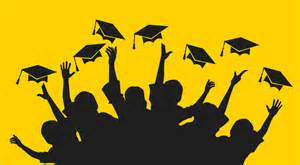 6:30 – 8:30 p.m. You are invited to join us for an informative evening regarding post-secondary education.The evening will consist of a panel presentation in the auditorium starting at 6:30 p.m. with representatives from:Centennial College – College OverviewUniversity of Toronto – University OverviewGeorge Brown College – OSAP/Financial Aid The panel presentation will be followed by a carousel in the cafeteria with delegates from over 40 post- secondary institutions. Students and parents will have an opportunity to inquire about specific program requirements, admission criteria, residence information and much more.Durham College, Centennial College, Seneca College, George Brown College, Humber College, Huron University College, Georgian College, Max the Mutt College of Animation, Lakehead University, Queens University, Ryerson University, Trent University, Tyndale University, University of Guelph, University of Guelph Humber, University of Ontario Institute of Technology, University of Ottawa, University of Toronto, University of Western Ontario, University of Windsor, Wilfred Laurier University, York University, University of Waterloo, Brock University, Carlton University, McMaster, UBC (University of British Columbia), Concordia University, St. Mary’s University, Halifax University and much more!Don’t miss this great opportunity to plan for your post-secondary education!